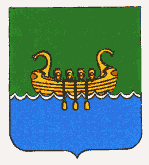 АДМИНИСТРАЦИЯ АНДРЕАПОЛЬСКОГО РАЙОНАТВЕРСКОЙ ОБЛАСТИП О С Т А Н О В Л Е Н И Е19.02.2018                            	г. Андреаполь 			    №  23
Об определении перечня помещений, предоставляемых
для проведения встреч депутатов с избирателямиВ соответствии с частью 7 статьи 8 Федерального закона от 08.05.1994 №3-ФЗ "О статусе члена Совета Федерации и статусе депутата Государственной Думы Федерального Собрания Российской Федерации", пунктом 5 статьи 11 Федерального закона от 06.10.1999 №184-ФЗ "Об общих принципах организации законодательных (представительных) и исполнительных органов государственной власти субъектов Российской Федерации", частью 5.3 статьи 40 Федерального закона от 06.10.2003 №131-ФЗ "Об общих принципах организации местного самоуправления в Российской Федерации", Уставом Андреапольского района, Порядком предоставления помещений для проведения встреч депутатов с избирателями, утвержденным решением Собрания депутатов Андреапольского района от 26.12.2017 № 36, администрация Андреапольского района П О С Т А Н О В Л Я Е Т:1. Определить специально отведенные места для проведения встреч депутатов Государственной Думы, депутатов Законодательного Собрания Тверской области, депутатов Собрания депутатов Андреапольского района, депутатов Совета депутатов города Андреаполь с избирателями согласно приложению 1.2. Определить перечень помещений, предоставляемых для проведения встреч депутатов Государственной Думы, депутатов Законодательного Собрания Тверской области, депутатов Собрания депутатов Андреапольского  района, депутатов Совета депутатов города Андреаполь с избирателями согласно приложению 2.3. Опубликовать настоящее решение в газете «Андреапольские вести» и разместить  на официальном сайте администрации Андреапольского района.Глава администрацииАндреапольского района		                     		В.Я. СтенинПриложение 1 к постановлении администрации Андреапольского района от 19.02.2018  № 23Специально отведенные места для проведения встреч депутатов Государственной Думы, депутатов Законодательного Собрания 
Тверской области, депутатов Собрания депутатов Андреапольского района, депутатов Совета депутатов города Андреаполь с избирателямиГородской стадион, г. Андреаполь, ул. ПарковаяПриложение 2 к постановлении администрации Андреапольского района от 19.02.2018  № 23Перечень помещений, предоставляемых для проведения встреч депутатов Государственной Думы, депутатов Законодательного Собрания Тверской области, депутатов Собрания депутатов Андреапольского района, депутатов Совета депутатов города Андреаполь с избирателями№ п/пПомещение, АдресПравообладатель1г. Андреаполь, ул. Авиаторов, д. 60 – зрительный зал Андреапольского городского Дома культурыМБУК «Андреапольский МРДК» 2г. Андреаполь, пл. Ленина, д. 1 – помещение Центральной библиотеки г. АндреапольМУ «Андреапольская ЦБС»